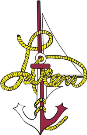 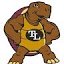 Course Overview: A study into the basics of Wisconsin Agriculture and the impact it has on our lives.Unit 1: Introduction to Wisconsin Agriculture (10 Days)Description: We will learn the basic products of Wisconsin and the economic impacts they have to our lives in Wisconsin l.Standards:Students will learn the climate, the crops, the animals, the soil and      population of Wisconsin. As8.a.2mStudents will be able to discuss the items of state value, such as the state flower state animal, state bird, state crop etc. AS1.a 7m. AS 2.a6.hUnit 2: Jobs in Wisconsin Agriculture (5 Days)Description: We will learn about the various Jobs in Agriculture offered to all. Different crops and jobs that go along with each will be discussed.Standards:Students will learn the jobs in Agriculture in Wisconsin that account for our financial security.AB s2.b.4.mThe students will learn what commodities are important to our state.FPP4.b.6.m, AB s2.b.4.mUnit 3: Barron County Agriculture (5 Days)Description: Students will learn how the Agricultural industry impacts our local community. Standards:Students will learn what Agricultural industries are important in Barron County.AS 8.a.2.mStudents will learn the economic impact of agriculture in their local community.AS 1.a.4.mUnit 4: Cranberries (5 Days)Description: Students will study the growing and harvesting of cranberries in Wisconsin Standards:Students will learn about Wisconsin production of cranberries. FPP.1.b.3mStudents will learn the different methods of harvesting. FPP.1.b.4.mStudents will get to see and taste various uses of cranberries.Unit 5: Honey (5 Days)Description: Students will learn about the study of honey production in WisconsinStandards:Students will learn about the  production of honey in Wisconsin.FPP.1.b.3mStudents will learn about bees and their survival here in Wisconsin.Students will get to taste various forms of honey and how it is used in cooking today. FPP.1.b.3.mUnit 6: Apples (5 Days)Description: The students will learn how to identify different kinds of apples and discuss care and harvesting methods.Standards:Students will be able to identify various types of Wisconsin Apples.FPP1.b.3.mStudents will learn the production and harvesting of apples.FPP.1.b.4.mStudents will get to taste various kinds of apples.Students will do a research paper on an apple variety with description and picture. Unit 7: Maple Syrup (5 Days)Description: Students will learn the techniques of collecting sap and learn about the cooking of sap to make syrup.	Standards:Students will learn the production process of the maple syrup industry in Wisconsin.FPP.1.b.3.m, FPP.1.b.4.m.Students will have a guest speaker demonstration the process of maple syrup collection and cooking. Students will get to sample maple syrup on ice cream.Unit 8: Dairy Industry (10 Days)Description: The students will learn about different kinds of dairy cattle and how milk and cheese products are produced.	Standards:Students will learn how the dairy industry impacts the economy of Wisconsin.AS2.a.3.mStudents will learn to identify the various breeds of milking cows. AS2.b.2mStudents will learn the different types of milk and have a taste testing and identification of the samples.FPP1.b.3.mStudents will learn how to make butter and ice cream in the class.FPP1.b.3.mStudents will learn to identify different varieties of cheese.FPP4.a.5mStudents will have to taste and identify 14 kinds of cheese in a lab setting.FPP4.a.6.mStudents will learn the process of cheese making.FPP4.b.4mUnit 9: Plant Science (10 Days)Description: Students will learn the basics of growing plants and terminology of plants science.  	Standards:Students will be learning about basic plants.PS4.a.4m, PS1.a.4.mStudents will get hands on planting experience in the greenhouse.PS1.b.4.m,PS1.b.5.mUnit 10: Meat Identification (10 Days)Description: Students will learn meat identification. Different kinds of meat will be identified and then a lab on tasting will be offered.	Standards:Students will learn about beef, lamb, pork, elk, bear, and buffalo meat cut identification.  FS1.b4.6mUnit 11: Agriculture Careers Exploration (10 Days)Description: Leadership skills will be practiced. Team building and self-esteem building tools will be utilized. Careers in the Agriculture field will be studied.	Standards:The students will research various careers and report on them to the class as a final project.CD1.a.2.m